Идеи, которые я реализую на занятиях.Автор: Светлана Андреевна Засядько, учитель-логопед МБДОУ детский сад №17 п. Де-Кастри.«Театр – это волшебный край, в котором ребёнок радуется, играя, а в игре он познаёт мир»С.И. МерзляковаОднажды, для проведения на занятиях артикуляционной гимнастики, я нарисовала котёнка, вырезала ему рот и сшила из куска красного цвета язычок. На занятиях я демонстрировала детям, как котёнок занимается гимнастикой для языка. Ребятам так он понравился, он произвёл на них огромное впечатление.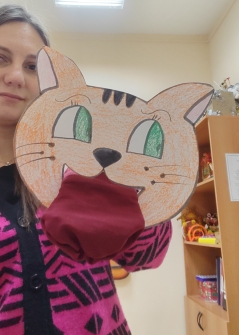 Тогда я решила использовать в своей практике элементы театрализованной деятельности, а именно куклы-перчатки «Бибабо».Кукла на руку – лучшая развивающая игрушка. Она вызывает неподдельный интерес у детей разного возраста.  Это ведь не просто кукла, это кукла, которая умеет шевелить руками, «разговаривать», смеяться, плакать и даже петь песни и танцевать.Такие куклы на занятиях создают атмосферу интересного сказочного мира, они переносят малышей в волшебный мир, мир эмоций.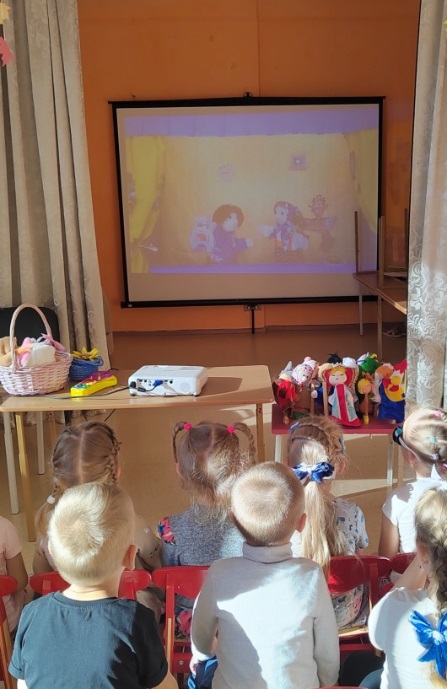 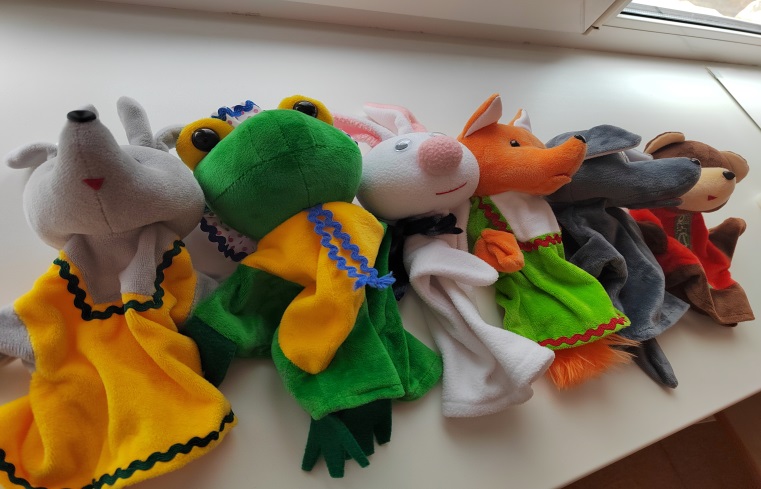 Так какого значение кукольного театра для развития детей дошкольного возраста?Прежде всего, кукла помогает установить контакт с ребёнком. Даже самый застенчивый малыш, охотнее поздоровается с куклой, чем со взрослым. Активно взаимодействуя с куклой, ребёнок постепенно становится более открытым и смелым.Кукла на занятиях очень мотивирует детей к продуктивной деятельности, она привлекает его внимание намного быстрее и  дольше, чем взрослый.Применение метода театрализованных представлений знакомит детей с художественной литературой, развивает интерес к ней,  к музыке, формирует эстетический вкус.Не секрет, что театр  - прекрасный речевой и сенсорно-двигательный тренажёр. Он развивает связную речь ребёнка, помогает правильно выражать свои мысли и чувства, показывать свои эмоции.Театральные постановки расширяют кругозор ребят и надолго остаются у них в памяти.Кукольный театр всегда популярен у маленьких зрителей. Он вызывает неописуемый восторг  малышей. Представьте только, какой восторг у ребят вызывает участие  в театральных постановках!  Попробовать себя в роли актёра, быть им, радовать окружающих своей игрой! 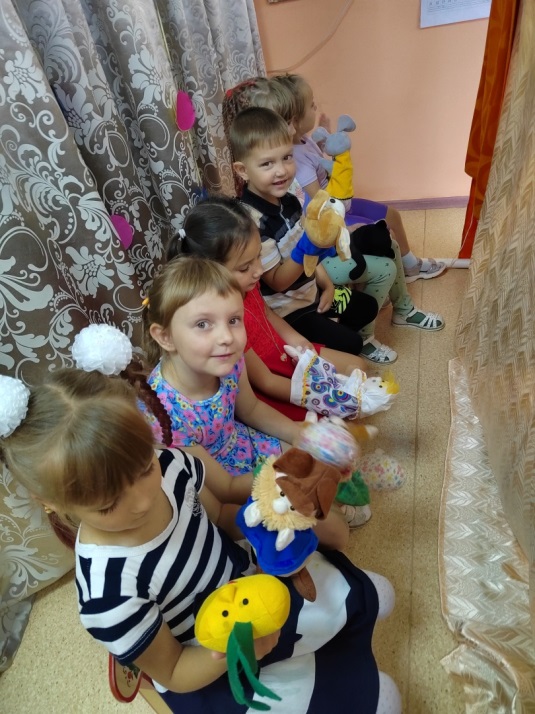 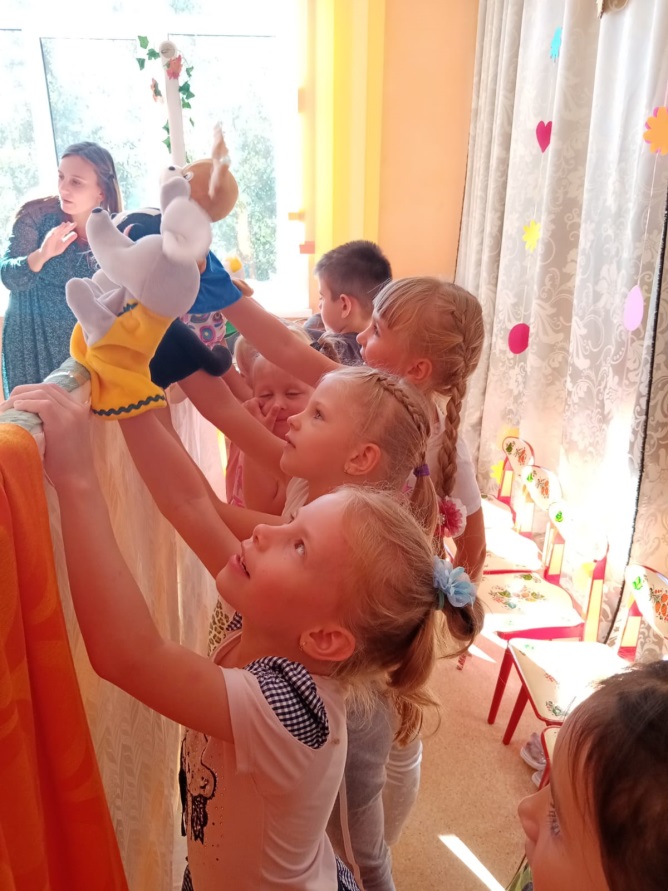 Мы с детьми старшей и подготовительной групп организовываем театральные представления для младших дошкольников. 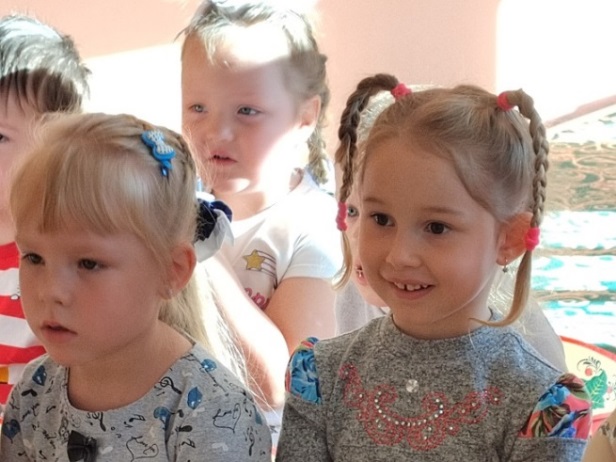 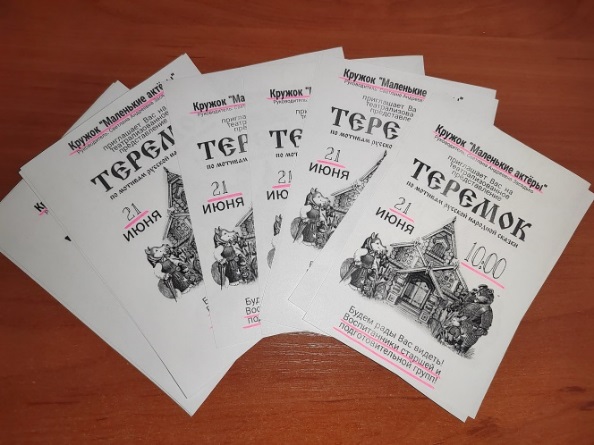 Дети готовят декорации, изучают произведения, учат реплики персонажей. Взаимодействие младших и старших дошкольников посредством кукольного театра развивает в детях уважение друг к другу, коммуникабельность, доброту и, конечно же, речь, которая является одним из главных показателей готовности ребёнка к школе. Принимая участие в постановках кукольного театра,  дети развивают память, воображение, инициативность и раскрывают свои творческие способности, а возможно и даже талант.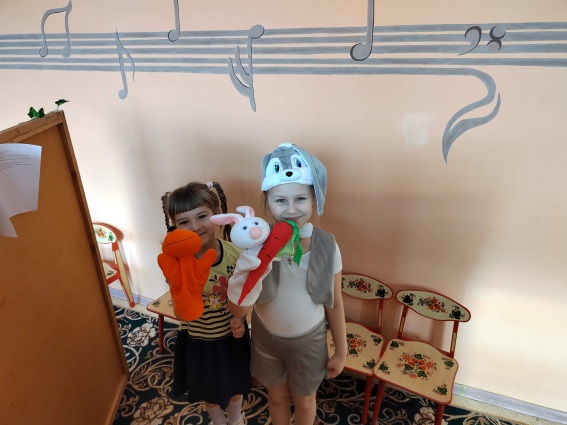 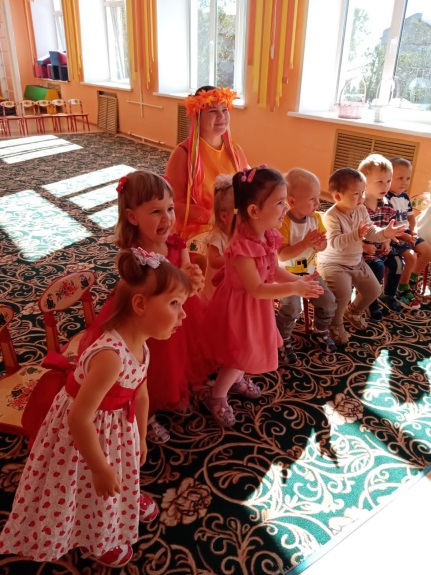 